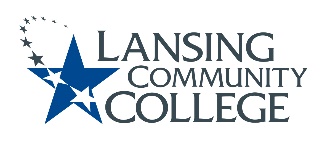 Committee for Assessing Student Learning (CASL) - NotesMeeting Held Friday, November 19, 2021, from 12:30 – 2pm – via WebexTeam Members:Present:	Patti Ayers, Karen Hicks, Heidi Jordan, Mark Kelland, Mark Khol, Zack Macomber, Rob McLoone, Dale Moler, Tracy Nothnagel, Chuck Page, Danielle Savory, and Kara WiedmanAbsent: Dana Cogswell, Timothy Deines, Sandra Etherly-Johnson, Melinda Hernandez, and Rafeeq McGiveron.Guest:Cheryl GaraytaAction Items:Karen to continue finalizing the, “Institutional-Level Student Learning Outcome Process Development” document.Can find it in our  CASL SharePoint site in the ELO FolderKaren to reach out to other faculty that used Formative Midterm Evaluations during fall semester and discuss possibility of their panel participation during a PA day presentation.Still time to join the CC – CASL Workgroup, let Karen know if you haven’t already done so.Karen to work on getting updates on Quality Initiative projects to report at next meeting.Continue progress with CASL Workgroup items.Post questions or comments to share on the CASL Webex Team siteLet Tim or Karen know if need other tools to complete your workApproval of 11/19/21 AgendaCall for approval of agenda. Hearing no objections, the agenda stands approved. Approval of 11/05/21 NotesCall for correction/approval of minutes.Hearing no objections, the notes stand approved.HousekeepingPA days Formative Midterm EvaluationsPlan is to have a presentation on afternoon of January 5, 2022.Proposed format: Karen to introduce general assessment procedures then go to panel of members who participated during Fall semester.Panel to discuss their experience with process and what they did with it.Will spend time during last CASL meeting for this semester to work out details.Asked for volunteers for Panel: Mark Kelland and Heidi Jordan will do. Karen will reach out to others individuallyRequest other CASL members show up at this presentation to give their support, even if they are not on the panelGroup liked the design format for the presentation and had no other comments.Interpretation and meaning making of educational learning outcomes (ELOs)75% Minimum Target ?Group liked the proposed 75% minimum target number.Would like to explain why that number is chosen as part of the report. Should we use ranges and what would they look like?Ranges discussed, final determined to use at this time:Blue, Excellent, 90-100%Green, Good, 75-89%Yellow, Caution, 65-74%Red, Warning, 64% and belowNoted that the 75% Good range aligns with Achieving the Dream (AtD) guidelines as well.Understood that 100% is the goal but the range of 90-100% is a reasonable expectation.These can be reexamined during the ELO review period, every four years.Additional factors to offer faculty regarding interpretation of resultsExpand on category of outcomes of over time.Look for trends and patterns beyond one semesterRemember to consider the different levels of student participation known to occur during Fall/Spring/Summer semesters.Consider the effects of uncommon events that occurSuch as COVID right nowAnother example was the recession in 2008 when there was a 20% increase of students enrollingNext StepsKaren will continue finalizing the document.It can be found in our  CASL SharePoint site in the ELO FolderWorkgroup check-insNothing to report at this time.Requested that groups let Tim and Karen know if existing tools are working well or if something different is needed.New Business & Future Agenda ItemsCurriculum Committee (CC) + CASL workgroup.Subgroup restarting, first leadership meeting Dec. 7th Please let Karen know if want to join or continue from last yearInterested folks from today’s meeting: Danielle Savory and Mark Kelland Will be focused on:Reviewing processes of who does what in the reviews for course proposal changesCalibrating the two committees work, make sure communication lines are open and everyone is on the same pageEvaluation weights and distribution of those weightsWritten document to give to faculty for referenceNeed to create a process where programs can change their PLOs on demandUpdates on Quality Initiative Project requestedKaren will work on getting those for the next meeting. Adjourn to Breakout Groups at 1pmGroups broke into 3 breakout sessions for the rest of the meeting.Next Meeting Next meeting Friday, December 3, 2021 from 12:30pm to 2:00pm, via Webex.Respectfully submitted by Terri ChristianLansing Community College is committed to providing equal employment opportunities and equal education for all persons regardless of race, color, sex, age, religion, national origin, creed, ancestry, height, weight, sexual orientation, gender identity, gender expression, disability, familial status, marital status, military status, veteran's status, or other status as protected by law, or genetic information that is unrelated to the person's ability to perform the duties of a particular job or position or that is unrelated to the person's ability to participate in educational programs, courses services or activities offered by the college.